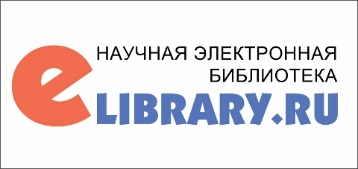 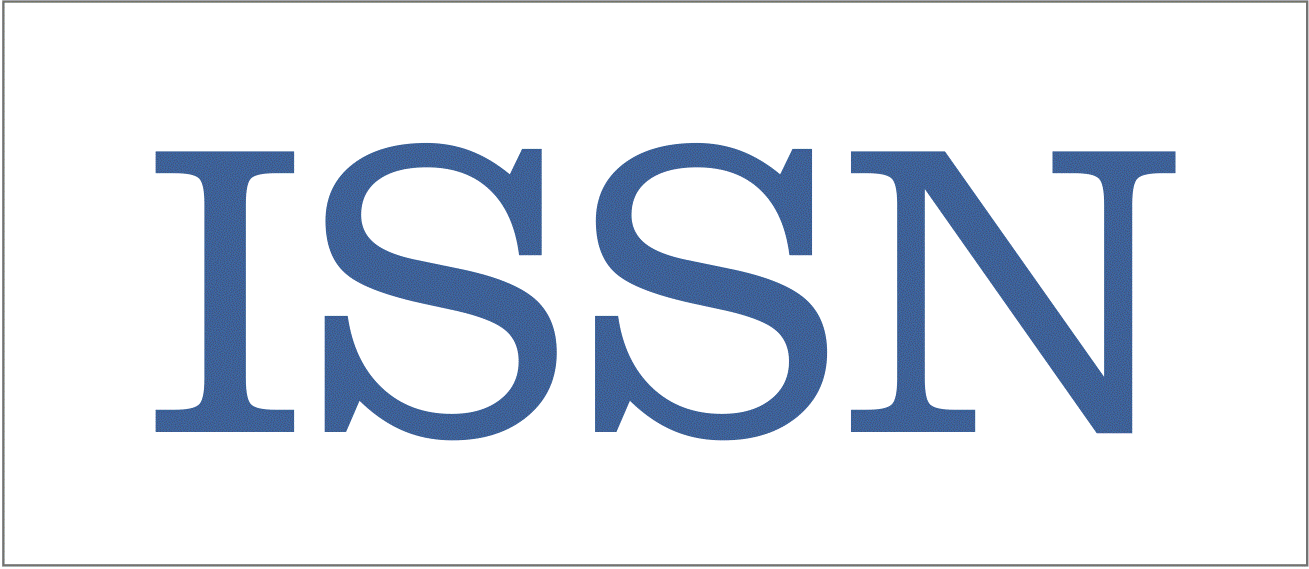 НАУЧНО-ИЗДАТЕЛЬСКИЙ ЦЕНТР«НИКА»Приглашаем к участиюв V Международной научно-практической конференции«Человек и общество в системе современных научных парадигм»г. Уфа, Российская Федерация15-16 сентября 2019 г.Форма проведения конференции: заочная (без упоминания в названии сборника формы проведения мероприятия).Языки конференции: русский, английский. Шифр конференции: ЧСП-05.Сборник будет размещен в Научную электронную библиотеку на платформе elibrary.ru (договор №97-02/2015 от 02.03.2015 г.).Будет осуществлена рассылка обязательных экземпляров сборника согласно Федеральному закону от 29.12.1994 г. №77-ФЗ.Электронная версия сборника будет размещена на официальном сайте НИЦ «НИКА» www.nikapress.ru в течение 5 (пяти) дней после даты проведения конференции. Ссылка на сборник в НЭБ (elibrary.ru) будет размещена в течение срока до 1 (одного) месяца после даты проведения конференции. Все участники конференции получат сертификаты в электронном виде.УСЛОВИЯ УЧАСТИЯОтправить оформленные в соответствии с требованиями статью и заявку до 15 сентября 2019 г. включительно на адрес info@nikapress.ru.После получения ответного письма с подтверждением от оргкомитета оплатить участие в конференции (организационный взнос), а также, при необходимости, требуемое количество комплектов печатных экземпляров сборника и сертификатов. Включение статей в комплектующийся сборник будет осуществляться только после внесения организационного взноса. Срок приема подтверждения о совершенной оплате – до 16 сентября 2019 г. включительно. В случае, если подтверждение об оплате будет отправлено позднее указанной даты, статья будет перенесена в сборник следующей конференции.Файлы статей и заявок следует назвать по фамилии (например: Иванов И.И.-статья, Иванов И.И.-заявка). В теме письма укажите название конференции. При получении материалов оргкомитет в течение 2 дней отправляет на электронный адрес автора письмо с подтверждением, а также суммой платежа и реквизитами для оплаты организационного взноса. Участникам, не получившим подтверждения от оргкомитета, просьба продублировать материалы.Организационный взнос составляет 80 руб. за страницу (для иностранных участников – $2 за страницу). Если требуются печатные экземпляры изданных материалов, то дополнительно оплачивается 990 руб. за один комплект (для иностранных участников – $20); комплект включает в себя один печатный сборник и печатные сертификаты на имя каждого автора статьи.ТРЕБОВАНИЯ К СТАТЬЕОбъем: от 3 до 15 страниц.Формат текста: Microsoft Word (*.doc, *.docx).Формат страницы: А4 (210x297 мм).Ориентация: книжная.Поля (верхнее, нижнее, левое, правое): по 2 см.Шрифт: размер (кегль) – 14, тип – Times New Roman.Выравнивание: по ширине.Межстрочный интервал: полуторный (1,5 строки).В начале статьи слева необходимо указать номер УДК. В случае возникновения затруднений, можно воспользоваться справочником УДК на сайте http://teacode.com/online/udc/.Используемая литература оформляется в конце текста под названием «Список использованной литературы». В тексте сноски обозначаются квадратными скобками с указанием в них порядкового номера источника по списку и через запятую – номера страницы (страниц), например: [5, с. 115].В конце статьи ставится знак охраны авторского права ©, фамилия и инициалы автора, а также год публикации – 2019.ОБРАЗЕЦ ОФОРМЛЕНИЯ СТАТЬИ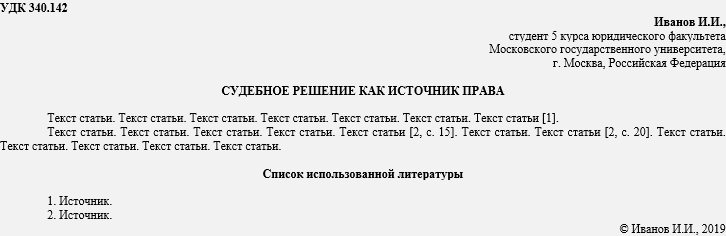 ЗАЯВКА УЧАСТНИКАНастоящей заявкой подтверждается участие в МНПК ЧСП-05Организационный взнос составляет 80 руб. за страницу (для иностранных участников – $2 за страницу)В течение 5 дней после даты конференции участникам будет разослано уведомление со ссылкамина электронные версии сборника и сертификатовНастоящей заявкой подтверждается участие в МНПК ЧСП-05Организационный взнос составляет 80 руб. за страницу (для иностранных участников – $2 за страницу)В течение 5 дней после даты конференции участникам будет разослано уведомление со ссылкамина электронные версии сборника и сертификатовФамилия, имя, отчество авторов (полностью)Автор №1Фамилия, имя, отчество авторов (полностью)Автор №2 (при наличии)Фамилия, имя, отчество авторов (полностью)Автор №3 (при наличии)Название статьиНаправление(оставьте один нужный вариант, остальные – удалите)Заказ печатного комплекта изданных материалов (сборник/сертификат)При заказе печатных экземпляров они будут отправлены бандеролью на указанный адрес в течение 15 дней после даты конференции(если печатные экземпляры не нужны, то можно не заполнять данную часть заявки или проставить прочерки)Заказ печатного комплекта изданных материалов (сборник/сертификат)При заказе печатных экземпляров они будут отправлены бандеролью на указанный адрес в течение 15 дней после даты конференции(если печатные экземпляры не нужны, то можно не заполнять данную часть заявки или проставить прочерки)Сколько комплектов печатных экземпляров требуется(990 руб. за 1 комплект / для иностранных участников – $20).Один комплект включает в себя один печатный сборник и печатные сертификаты на имя каждого автора статьиВписать требуемое количество, либо прочеркПочтовый индекс и адрес для отправкиВписать при необходимости, либо прочеркФИО получателя бандеролиВписать при необходимости, либо прочерк